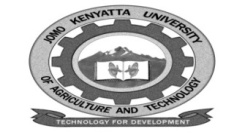 W1-2-60-1-6JOMO KENYATTA UNIVERSITY OF AGRICULTURE AND TECHNOLOGYUNIVERSITY EXAMINATIONS 2015/2016EXAMINATION FOR THE DEGREE OF BACHELOR OF BUSIENSS MANAGEMENT IN HUMAN RESOURCE HCB 2214:  PERSONNEL ADMINISTRATIONDATE:DECEMBER 2015                                                                              TIME: 2 HOURSINSRUCTIONS:  Answer question one and any other two questions.QUESTION  ONE (30 MARKS)a.	Define the following terms as applied in Personal Administration.	i.	Personal policy	ii.	Payroll module	iii.	Compensation.							(6 marks)b.	Explain any five essential functions of Personal Administration		(10 marks)c.	Highlight any five objectives of personal Administration.			(10 marks)d.	Distinguish centralization from decentralization of Personal Records.	(4 marks)QUESTION TWOa.	Explain the requirements that a good personnel record keeping must have.											(10 marks)b.	Explain the five primary ways that organizations have opted to use  Personal 	Information Systems.								(10 marks)QUESTION THREEa.	Explain any five actions you must  take when implementing a personal policy.												(10 marks)b.	Discuss the five essential duties of  Personal  Management.			(1 marks)QUESTION FOURa.	i.	What do you understand by the term Human Resource Management.											(10 marks)	ii.	Discuss the two major purposes of having a Human Resource Management 			system in an organization.						(6 marks)	b.	Describe a  good Personal Policy.						(10 marks)QUESTION FIVEa.	Highlight five principles of a personnel Policy.				(5 marks)b.	Describe the role of Information System in support of personnel Administration.											(15 marks)